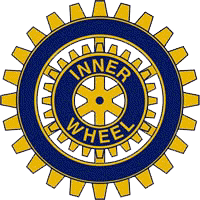 :     KUNGSBACKA IWC   D 236    SverigeInbjudan till Inner Wheel-dagenden 10 januari 2019 kl 14.00Restaurang Esters i KungsbackaVi kommer att bjudas på välkomstdryck, varmrätt, kaffe och kaka.Vin kan köpas.Per-Ola Attman berättar om sin resa till Rotaryprojekt i Moldavien ochRose-Marie Green-Lundin kommer att hålla en kort historik om Margarette Golding, grundare av Inner Wheel 1924.Anmälan senast den 20 december 2018 till Gunilla Attman, gunilla.attman@hotmail.com,     070-2172551ellerBerit Niklasson, 33niklasson@telia.com,   0300-18337Pris:  200 kr som vi gärna ser inbetalt till vårt plusgiro 498 1476-7 senast den 4 januari.Glöm inte ange ditt namn på betalningen.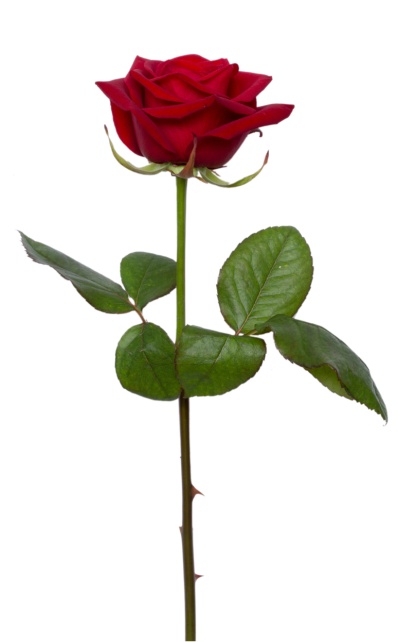 Hjärtligt välkomna!önskarKungsbacka Inner Wheel Club     President Birgit Eriksson     